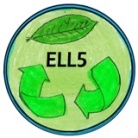 CooperativaEscola Lloriana-5è.Jo ___________________________________ com a tresorer de la cooperativa  ELL5,  rebo del soci/a __________________________________________la quantitat de ______________ euros com a capital d’inversió.		Sant Vicenç de Torelló, __________________________________SIGNATURA TRESSORERIA